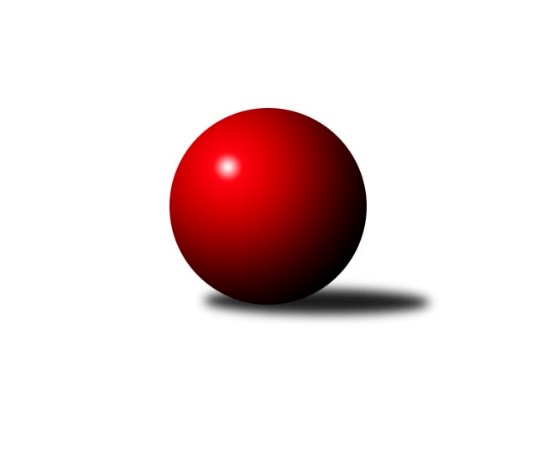 Č.8Ročník 2013/2014	16.11.2013Nejlepšího výkonu v tomto kole: 3595 dosáhlo družstvo: TJ Sokol Vracov2. KLM B 2013/2014Výsledky 8. kolaSouhrnný přehled výsledků:TJ Červený Kostelec  	- TJ Sokol Vracov	2:6	3467:3595	11.0:13.0	16.11.TJ Rostex Vyškov ˝A˝	- TJ Lokomotiva Česká Třebová	6:2	3302:3102	15.0:9.0	16.11.SKK Hořice	- KK Blansko 	5:3	3424:3399	14.0:10.0	16.11.TJ Prostějov ˝A˝	- TJ Opava˝A˝	3:5	3236:3326	9.0:15.0	16.11.KK Slovan Rosice	- KK Zábřeh	7:1	3387:3263	13.0:11.0	16.11.HKK Olomouc ˝A˝	- TJ Horní Benešov ˝A˝	7:1	3499:3267	17.5:6.5	16.11.Tabulka družstev:	1.	HKK Olomouc ˝A˝	8	7	0	1	47.0 : 17.0 	118.5 : 73.5 	 3442	14	2.	TJ Rostex Vyškov ˝A˝	8	7	0	1	46.0 : 18.0 	117.5 : 74.5 	 3394	14	3.	TJ Sokol Vracov	8	6	0	2	37.0 : 27.0 	104.0 : 88.0 	 3316	12	4.	KK Zábřeh	8	5	0	3	32.5 : 31.5 	94.5 : 97.5 	 3305	10	5.	SKK Hořice	8	4	2	2	32.0 : 32.0 	96.5 : 95.5 	 3304	10	6.	KK Slovan Rosice	8	4	1	3	36.0 : 28.0 	94.5 : 97.5 	 3250	9	7.	KK Blansko	8	3	0	5	31.5 : 32.5 	97.5 : 94.5 	 3328	6	8.	TJ Červený Kostelec	8	3	0	5	31.0 : 33.0 	97.5 : 94.5 	 3333	6	9.	TJ Opava˝A˝	8	3	0	5	27.0 : 37.0 	95.0 : 97.0 	 3361	6	10.	TJ Prostějov ˝A˝	8	2	0	6	24.5 : 39.5 	87.5 : 104.5 	 3240	4	11.	TJ Horní Benešov ˝A˝	8	1	1	6	21.0 : 43.0 	74.5 : 117.5 	 3247	3	12.	TJ Lokomotiva Česká Třebová	8	1	0	7	18.5 : 45.5 	74.5 : 117.5 	 3198	2Podrobné výsledky kola:	 TJ Červený Kostelec  	3467	2:6	3595	TJ Sokol Vracov	Aleš Nedomlel	161 	 131 	 154 	145	591 	 1:3 	 622 	 164	157 	 131	170	Pavel Polanský ml. ml.	Pavel Novák	153 	 162 	 132 	144	591 	 3:1 	 554 	 129	137 	 145	143	Vítěslav Nejedlík	Ondřej Mrkos	149 	 157 	 147 	126	579 	 1:3 	 595 	 155	143 	 152	145	Pavel Polanský st. st.	Lukáš Janko	136 	 157 	 119 	125	537 	 1:3 	 592 	 161	136 	 146	149	Petr Polanský	Štěpán Schuster	167 	 144 	 129 	139	579 	 1:3 	 658 	 160	170 	 171	157	Tomáš Procházka	Martin Mýl	154 	 142 	 129 	165	590 	 4:0 	 574 	 149	139 	 128	158	Jan Tužilrozhodčí: Nejlepší výkon utkání: 658 - Tomáš Procházka	 TJ Rostex Vyškov ˝A˝	3302	6:2	3102	TJ Lokomotiva Česká Třebová	Jiří Trávníček	130 	 140 	 164 	149	583 	 3:1 	 521 	 136	132 	 125	128	Jiří Kmoníček	Petr Pevný	129 	 138 	 151 	124	542 	 3:1 	 492 	 136	125 	 120	111	Josef Gajdošík *1	Jan Večerka	137 	 149 	 134 	129	549 	 3:1 	 511 	 127	124 	 128	132	Zdeněk Markl	Jaromír Čapek	148 	 117 	 123 	133	521 	 1:3 	 517 	 109	142 	 126	140	Rudolf Stejskal	Eduard Varga	146 	 115 	 143 	122	526 	 1:3 	 558 	 133	138 	 145	142	Pavel Píč	Luděk Rychlovský	150 	 125 	 160 	146	581 	 4:0 	 503 	 126	122 	 138	117	Petr Holanecrozhodčí: střídání: *1 od 91. hodu Jiří Hetych st. st.Nejlepší výkon utkání: 583 - Jiří Trávníček	 SKK Hořice	3424	5:3	3399	KK Blansko 	Radek Kroupa	152 	 135 	 153 	151	591 	 3:1 	 602 	 142	163 	 152	145	Michal Hrdlička	Jaromír Šklíba	139 	 142 	 163 	156	600 	 4:0 	 556 	 124	139 	 145	148	Roman Porubský	Ivan Vondráček	142 	 129 	 132 	149	552 	 1:3 	 588 	 145	162 	 131	150	Ondřej Němec	Vojtěch Tulka	142 	 120 	 157 	142	561 	 3:1 	 495 	 114	122 	 146	113	Jakub Flek	Martin Hažva	144 	 139 	 146 	140	569 	 1:3 	 601 	 173	151 	 129	148	Petr Havíř	Miroslav Nálevka	140 	 134 	 127 	150	551 	 2:2 	 557 	 131	143 	 141	142	Martin Procházkarozhodčí: Nejlepší výkon utkání: 602 - Michal Hrdlička	 TJ Prostějov ˝A˝	3236	3:5	3326	TJ Opava˝A˝	Bronislav Diviš	161 	 160 	 142 	122	585 	 2:2 	 557 	 130	139 	 147	141	Petr Wolf	Miroslav Znojil	131 	 140 	 147 	138	556 	 2:2 	 529 	 136	114 	 137	142	Petr Bracek	Roman Rolenc	133 	 135 	 145 	148	561 	 2:2 	 558 	 146	129 	 156	127	Přemysl Žáček	Michal Smejkal	138 	 128 	 123 	112	501 	 1:3 	 516 	 117	138 	 131	130	Marek Hynar	Aleš Čapka	134 	 115 	 131 	131	511 	 0:4 	 627 	 149	157 	 148	173	Jiří Vícha	Jan Pernica	127 	 138 	 139 	118	522 	 2:2 	 539 	 144	127 	 128	140	Martin Marekrozhodčí: Nejlepší výkon utkání: 627 - Jiří Vícha	 KK Slovan Rosice	3387	7:1	3263	KK Zábřeh	Dalibor Matyáš	132 	 145 	 161 	172	610 	 2:2 	 578 	 136	134 	 163	145	Martin Sitta	Jiří Zemek	156 	 148 	 143 	128	575 	 3:1 	 517 	 123	134 	 124	136	Jiří Michálek	Adam Palko	131 	 120 	 136 	128	515 	 0:4 	 567 	 146	127 	 158	136	Jiří Flídr	Ivo Fabík	116 	 131 	 155 	147	549 	 3:1 	 482 	 126	109 	 118	129	Marek Ollinger *1	Petr Streubel st.	133 	 136 	 153 	150	572 	 2:2 	 546 	 137	154 	 113	142	Josef Sitta	Jiří Axman st.	148 	 145 	 123 	150	566 	 3:1 	 573 	 133	143 	 159	138	Zdeněk Švubrozhodčí: střídání: *1 od 76. hodu Lukáš HorňákNejlepší výkon utkání: 610 - Dalibor Matyáš	 HKK Olomouc ˝A˝	3499	7:1	3267	TJ Horní Benešov ˝A˝	Theodor Marančák	144 	 160 	 160 	153	617 	 4:0 	 558 	 138	148 	 138	134	Kamil Kubeša	Jiří Němec	132 	 126 	 123 	157	538 	 1:3 	 530 	 136	131 	 139	124	Miroslav Petřek ml.	Karel Zubalík	139 	 150 	 164 	136	589 	 4:0 	 521 	 127	135 	 143	116	Bohuslav Čuba	Ladislav Stárek	133 	 138 	 147 	135	553 	 2.5:1.5 	 550 	 139	130 	 147	134	Zdeněk Černý	Jiří Zezulka	148 	 144 	 152 	147	591 	 2:2 	 564 	 125	124 	 158	157	Zbyněk Černý	Radek Havran	151 	 140 	 157 	163	611 	 4:0 	 544 	 147	134 	 129	134	Petr Kozákrozhodčí: Nejlepší výkon utkání: 617 - Theodor MarančákPořadí jednotlivců:	jméno hráče	družstvo	celkem	plné	dorážka	chyby	poměr kuž.	Maximum	1.	Radek Havran 	HKK Olomouc ˝A˝	596.10	388.8	207.4	1.5	4/4	(611)	2.	Jiří Vícha 	TJ Opava˝A˝	594.61	381.3	213.3	1.3	6/6	(633)	3.	Tomáš Procházka 	TJ Sokol Vracov	591.00	383.7	207.3	0.9	5/6	(658)	4.	Jiří Němec 	HKK Olomouc ˝A˝	588.15	380.1	208.1	0.7	4/4	(619)	5.	Jiří Trávníček 	TJ Rostex Vyškov ˝A˝	579.15	384.7	194.5	1.9	4/4	(602)	6.	Martin Sitta 	KK Zábřeh	574.60	380.0	194.6	2.2	5/6	(601)	7.	Ondřej Němec 	KK Blansko 	572.93	375.7	197.3	1.5	5/5	(607)	8.	Ladislav Stárek 	HKK Olomouc ˝A˝	572.55	376.8	195.8	2.9	4/4	(641)	9.	Eduard Varga 	TJ Rostex Vyškov ˝A˝	572.07	368.7	203.3	2.7	3/4	(596)	10.	Jiří Zezulka 	HKK Olomouc ˝A˝	570.15	372.6	197.6	1.3	4/4	(595)	11.	Petr Pevný 	TJ Rostex Vyškov ˝A˝	570.03	373.5	196.6	1.7	4/4	(603)	12.	Josef Sitta 	KK Zábřeh	568.56	364.9	203.6	1.7	6/6	(606)	13.	Radek Kroupa 	SKK Hořice	568.00	361.2	206.8	1.1	4/4	(630)	14.	Pavel Novák 	TJ Červený Kostelec  	567.95	382.8	185.2	2.7	4/4	(591)	15.	Miroslav Míšek 	TJ Rostex Vyškov ˝A˝	566.94	372.8	194.2	1.7	4/4	(601)	16.	Jan Tužil 	TJ Sokol Vracov	563.92	376.4	187.5	3.5	6/6	(610)	17.	Martin Procházka 	KK Blansko 	563.55	370.1	193.5	3.4	5/5	(615)	18.	Theodor Marančák 	HKK Olomouc ˝A˝	563.00	367.1	195.9	4.1	3/4	(617)	19.	Štěpán Schuster 	TJ Červený Kostelec  	562.87	374.3	188.5	4.5	3/4	(645)	20.	Přemysl Žáček 	TJ Opava˝A˝	562.20	370.1	192.1	5.3	5/6	(601)	21.	Zbyněk Černý 	TJ Horní Benešov ˝A˝	560.45	373.0	187.5	2.6	5/5	(577)	22.	Martin Mýl 	TJ Červený Kostelec  	559.90	366.7	193.2	2.6	4/4	(595)	23.	Bronislav Diviš 	TJ Prostějov ˝A˝	559.80	372.0	187.9	3.0	5/5	(614)	24.	Martin Marek 	TJ Opava˝A˝	559.61	359.9	199.7	2.1	6/6	(592)	25.	Jaromír Šklíba 	SKK Hořice	559.30	366.9	192.4	3.2	4/4	(600)	26.	Vojtěch Tulka 	SKK Hořice	558.50	370.9	187.6	2.4	4/4	(588)	27.	Dalibor Matyáš 	KK Slovan Rosice	556.90	366.2	190.7	1.9	5/5	(610)	28.	Aleš Nedomlel 	TJ Červený Kostelec  	556.05	360.9	195.2	3.6	4/4	(591)	29.	Pavel Píč 	TJ Lokomotiva Česká Třebová	554.78	359.2	195.6	3.1	6/6	(597)	30.	Michal Hrdlička 	KK Blansko 	552.27	361.1	191.2	2.7	5/5	(602)	31.	Luděk Rychlovský 	TJ Rostex Vyškov ˝A˝	551.60	370.5	181.1	3.7	4/4	(610)	32.	Lukáš Horňák 	KK Zábřeh	551.53	368.7	182.8	4.0	5/6	(621)	33.	Ivo Fabík 	KK Slovan Rosice	550.50	360.6	189.9	3.6	5/5	(580)	34.	Ondřej Mrkos 	TJ Červený Kostelec  	550.50	366.5	184.0	2.3	4/4	(587)	35.	Roman Porubský 	KK Blansko 	549.31	372.6	176.7	2.3	4/5	(611)	36.	Jaromír Šula 	KK Slovan Rosice	549.20	361.7	187.5	2.3	5/5	(568)	37.	Karel Zubalík 	HKK Olomouc ˝A˝	548.95	370.5	178.5	3.0	4/4	(589)	38.	Martin Hažva 	SKK Hořice	548.69	366.8	181.9	3.3	4/4	(569)	39.	Jiří Zemek 	KK Slovan Rosice	548.06	355.3	192.8	2.7	4/5	(581)	40.	Pavel Polanský ml.  ml.	TJ Sokol Vracov	547.22	373.7	173.5	6.9	6/6	(622)	41.	Jiří Flídr 	KK Zábřeh	547.11	360.1	187.1	3.7	6/6	(604)	42.	Petr Streubel  st.	KK Slovan Rosice	546.08	366.0	180.1	3.0	4/5	(573)	43.	Petr Bracek 	TJ Opava˝A˝	545.20	364.5	180.7	2.9	5/6	(576)	44.	Zdeněk Švub 	KK Zábřeh	544.75	363.3	181.5	3.5	4/6	(573)	45.	Jiří Kmoníček 	TJ Lokomotiva Česká Třebová	543.25	364.8	178.4	4.8	6/6	(589)	46.	Jaromír Čapek 	TJ Rostex Vyškov ˝A˝	543.20	367.5	175.7	6.5	3/4	(566)	47.	Kamil Kubeša 	TJ Horní Benešov ˝A˝	542.85	368.1	174.8	3.9	5/5	(596)	48.	Petr Havíř 	KK Blansko 	542.80	369.5	173.4	4.7	5/5	(601)	49.	Jakub Flek 	KK Blansko 	542.20	360.9	181.3	4.5	5/5	(600)	50.	Lukáš Janko 	TJ Červený Kostelec  	541.58	373.5	168.1	4.8	3/4	(594)	51.	Petr Wolf 	TJ Opava˝A˝	540.93	362.6	178.3	6.1	5/6	(568)	52.	Pavel Polanský st.  st.	TJ Sokol Vracov	540.50	363.1	177.4	5.8	4/6	(595)	53.	Petr Černohous 	TJ Prostějov ˝A˝	540.40	361.0	179.4	4.4	5/5	(569)	54.	Petr Pospíšilík 	TJ Prostějov ˝A˝	539.17	360.4	178.8	1.9	4/5	(580)	55.	Ivan Vondráček 	SKK Hořice	538.70	357.7	181.1	4.9	4/4	(569)	56.	Marek Hynar 	TJ Opava˝A˝	538.56	361.0	177.6	4.1	6/6	(563)	57.	Miroslav Znojil 	TJ Prostějov ˝A˝	537.63	361.5	176.1	4.7	4/5	(573)	58.	Miroslav Nálevka 	SKK Hořice	537.58	358.7	178.9	4.6	3/4	(565)	59.	Bohuslav Čuba 	TJ Horní Benešov ˝A˝	536.80	356.2	180.7	4.8	5/5	(568)	60.	Petr Holanec 	TJ Lokomotiva Česká Třebová	536.39	359.4	177.0	4.4	6/6	(577)	61.	Jan Pernica 	TJ Prostějov ˝A˝	535.53	362.9	172.6	6.1	5/5	(570)	62.	Marek Ollinger 	KK Zábřeh	535.20	361.2	174.0	5.1	5/6	(577)	63.	Jiří Michálek 	KK Zábřeh	534.50	361.3	173.3	6.0	4/6	(562)	64.	Rudolf Stejskal 	TJ Lokomotiva Česká Třebová	534.08	354.3	179.8	4.8	6/6	(597)	65.	Miroslav Petřek  ml.	TJ Horní Benešov ˝A˝	533.45	359.9	173.6	6.2	5/5	(570)	66.	Petr Polanský 	TJ Sokol Vracov	533.06	369.1	164.0	7.3	6/6	(592)	67.	Zdeněk Černý 	TJ Horní Benešov ˝A˝	532.10	351.6	180.5	3.6	5/5	(566)	68.	Jiří Hetych st.  st.	TJ Lokomotiva Česká Třebová	523.13	359.6	163.5	6.3	4/6	(548)	69.	Josef Gajdošík 	TJ Lokomotiva Česká Třebová	521.38	356.9	164.5	6.4	4/6	(554)	70.	Adam Palko 	KK Slovan Rosice	513.58	355.1	158.5	4.8	4/5	(553)		Lukáš Hlavinka 	KK Blansko 	608.00	392.0	216.0	0.0	1/5	(608)		Petr Hendrych 	TJ Opava˝A˝	589.00	386.7	202.3	2.3	3/6	(613)		Kamil Bartoš 	HKK Olomouc ˝A˝	574.00	368.0	206.0	1.0	1/4	(574)		Jan Adamů 	TJ Červený Kostelec  	560.00	374.3	185.8	3.3	2/4	(565)		František Svoboda 	TJ Sokol Vracov	557.67	366.0	191.7	3.3	3/6	(584)		Vítěslav Nejedlík 	TJ Sokol Vracov	555.00	392.5	162.5	6.0	2/6	(556)		Roman Rolenc 	TJ Prostějov ˝A˝	552.00	373.0	179.0	4.5	2/5	(561)		Jaromír Hendrych ml. 	TJ Horní Benešov ˝A˝	551.00	362.0	189.0	4.0	1/5	(551)		Jiří Baier 	SKK Hořice	551.00	384.0	167.0	3.0	1/4	(551)		Martin Honc 	KK Blansko 	551.00	386.0	165.0	6.0	1/5	(551)		Filip Kordula 	TJ Sokol Vracov	550.50	377.0	173.5	3.5	1/6	(565)		Jan Večerka 	TJ Rostex Vyškov ˝A˝	549.00	367.0	182.0	3.0	1/4	(549)		Petr Kozák 	TJ Horní Benešov ˝A˝	544.00	362.0	182.0	6.0	1/5	(544)		Tomáš Černý 	TJ Horní Benešov ˝A˝	542.67	353.7	189.0	2.0	2/5	(558)		Michal Smejkal 	TJ Prostějov ˝A˝	535.75	366.7	169.1	5.4	3/5	(586)		Aleš Čapka 	TJ Prostějov ˝A˝	532.22	365.7	166.6	7.1	3/5	(560)		Jiří Axman  st.	KK Slovan Rosice	532.00	355.8	176.3	4.9	3/5	(566)		Tomáš Kordula 	TJ Sokol Vracov	530.75	366.8	164.0	4.3	2/6	(549)		Tomáš Sasín 	TJ Sokol Vracov	530.00	369.0	161.0	7.0	1/6	(530)		Zdeněk Markl 	TJ Lokomotiva Česká Třebová	529.33	367.7	161.7	8.0	3/6	(582)		Dominik Ruml 	SKK Hořice	528.00	365.0	163.0	6.0	1/4	(528)		Petr Dankovič 	TJ Horní Benešov ˝A˝	526.00	362.5	163.5	4.5	2/5	(527)		Josef Čapka 	TJ Prostějov ˝A˝	515.00	362.0	153.0	7.0	1/5	(515)Sportovně technické informace:Starty náhradníků:registrační číslo	jméno a příjmení 	datum startu 	družstvo	číslo startu
Hráči dopsaní na soupisku:registrační číslo	jméno a příjmení 	datum startu 	družstvo	Program dalšího kola:9. kolo23.11.2013	so	10:00	TJ Horní Benešov ˝A˝ - TJ Prostějov ˝A˝	23.11.2013	so	10:00	TJ Sokol Vracov - TJ Rostex Vyškov ˝A˝	23.11.2013	so	10:00	TJ Opava˝A˝ - KK Slovan Rosice	23.11.2013	so	12:30	KK Blansko  - HKK Olomouc ˝A˝	23.11.2013	so	15:30	KK Zábřeh - TJ Červený Kostelec  	23.11.2013	so	16:00	TJ Lokomotiva Česká Třebová - SKK Hořice	Nejlepší šestka kola - absolutněNejlepší šestka kola - absolutněNejlepší šestka kola - absolutněNejlepší šestka kola - absolutněNejlepší šestka kola - dle průměru kuželenNejlepší šestka kola - dle průměru kuželenNejlepší šestka kola - dle průměru kuželenNejlepší šestka kola - dle průměru kuželenNejlepší šestka kola - dle průměru kuželenPočetJménoNázev týmuVýkonPočetJménoNázev týmuPrůměr (%)Výkon3xTomáš ProcházkaVracov6585xJiří VíchaOpava A115.766274xJiří VíchaOpava A6273xTomáš ProcházkaVracov114.956581xPavel Polanský ml. ml.Vracov6222xDalibor MatyášRosice111.796102xTheodor MarančákOlomouc˝A˝6172xTheodor MarančákOlomouc˝A˝109.746174xRadek HavranOlomouc˝A˝6113xRadek HavranOlomouc˝A˝108.676111xDalibor MatyášRosice6101xPavel Polanský ml. ml.Vracov108.66622